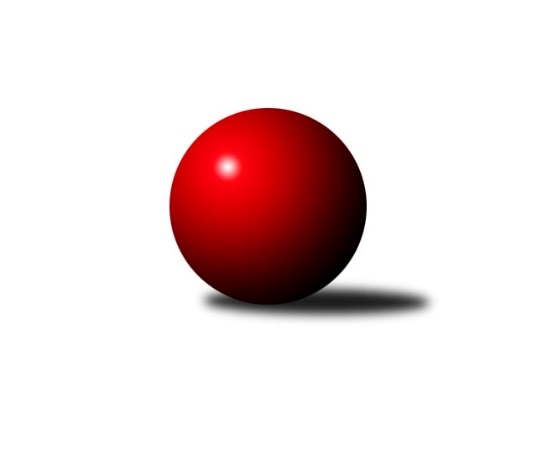 Č.15Ročník 2018/2019	18.5.2024 1. KLZ 2018/2019Statistika 15. kolaTabulka družstev:		družstvo	záp	výh	rem	proh	skore	sety	průměr	body	plné	dorážka	chyby	1.	KK Slavia Praha	16	14	0	2	98.0 : 30.0 	(236.0 : 148.0)	3283	28	2191	1092	20.8	2.	KK Slovan Rosice	16	14	0	2	92.0 : 36.0 	(233.5 : 150.5)	3350	28	2212	1138	18.9	3.	KK Blansko	15	11	2	2	76.5 : 43.5 	(194.5 : 165.5)	3167	24	2114	1053	26.1	4.	SKK Náchod	15	8	4	3	72.0 : 48.0 	(193.5 : 166.5)	3259	20	2181	1078	27.2	5.	KC Zlín	15	8	1	6	62.5 : 57.5 	(186.0 : 174.0)	3205	17	2171	1034	34.6	6.	SKK Rokycany	15	6	0	9	50.5 : 69.5 	(171.0 : 189.0)	3146	12	2149	997	33.6	7.	TJ Spartak Přerov	14	5	1	8	55.5 : 56.5 	(166.0 : 170.0)	3233	11	2189	1045	30	8.	KK Zábřeh	15	5	1	9	52.5 : 67.5 	(163.0 : 197.0)	3215	11	2163	1051	31.1	9.	TJ Loko České Budějovice	15	4	1	10	40.0 : 80.0 	(154.0 : 206.0)	3121	9	2143	978	45.4	10.	KK Konstruktiva Praha	15	3	2	10	43.0 : 77.0 	(167.0 : 193.0)	3161	8	2166	994	36.6	11.	TJ Sokol Duchcov	14	3	1	10	37.5 : 74.5 	(138.0 : 198.0)	3184	7	2150	1035	34.4	12.	SKK Jičín	15	2	1	12	40.0 : 80.0 	(157.5 : 202.5)	3127	5	2117	1010	38.9Tabulka doma:		družstvo	záp	výh	rem	proh	skore	sety	průměr	body	maximum	minimum	1.	KK Slavia Praha	8	7	0	1	51.0 : 13.0 	(124.5 : 67.5)	3327	14	3357	3288	2.	KK Blansko	8	7	0	1	43.0 : 21.0 	(109.5 : 82.5)	3307	14	3363	3263	3.	SKK Náchod	7	6	0	1	40.0 : 16.0 	(103.0 : 65.0)	3283	12	3351	3225	4.	KK Slovan Rosice	8	6	0	2	45.0 : 19.0 	(123.0 : 69.0)	3359	12	3477	3307	5.	KC Zlín	8	4	1	3	35.0 : 29.0 	(103.5 : 88.5)	3074	9	3158	2963	6.	SKK Rokycany	8	4	0	4	28.5 : 35.5 	(98.5 : 93.5)	3219	8	3326	3100	7.	KK Zábřeh	8	3	1	4	31.5 : 32.5 	(96.0 : 96.0)	3156	7	3225	3056	8.	KK Konstruktiva Praha	7	2	2	3	29.0 : 27.0 	(87.0 : 81.0)	3143	6	3228	3077	9.	TJ Spartak Přerov	7	2	1	4	26.0 : 30.0 	(80.0 : 88.0)	3299	5	3385	3214	10.	TJ Loko České Budějovice	7	2	1	4	21.5 : 34.5 	(74.0 : 94.0)	3137	5	3226	3002	11.	TJ Sokol Duchcov	7	1	0	6	18.5 : 37.5 	(67.0 : 101.0)	3289	2	3413	3184	12.	SKK Jičín	7	0	1	6	19.5 : 36.5 	(77.0 : 91.0)	3166	1	3327	3003Tabulka venku:		družstvo	záp	výh	rem	proh	skore	sety	průměr	body	maximum	minimum	1.	KK Slovan Rosice	8	8	0	0	47.0 : 17.0 	(110.5 : 81.5)	3349	16	3451	3241	2.	KK Slavia Praha	8	7	0	1	47.0 : 17.0 	(111.5 : 80.5)	3277	14	3517	3126	3.	KK Blansko	7	4	2	1	33.5 : 22.5 	(85.0 : 83.0)	3147	10	3426	2550	4.	KC Zlín	7	4	0	3	27.5 : 28.5 	(82.5 : 85.5)	3224	8	3343	3145	5.	SKK Náchod	8	2	4	2	32.0 : 32.0 	(90.5 : 101.5)	3256	8	3428	3131	6.	TJ Spartak Přerov	7	3	0	4	29.5 : 26.5 	(86.0 : 82.0)	3224	6	3347	3115	7.	TJ Sokol Duchcov	7	2	1	4	19.0 : 37.0 	(71.0 : 97.0)	3170	5	3262	3100	8.	SKK Rokycany	7	2	0	5	22.0 : 34.0 	(72.5 : 95.5)	3135	4	3340	3026	9.	KK Zábřeh	7	2	0	5	21.0 : 35.0 	(67.0 : 101.0)	3223	4	3365	3074	10.	SKK Jičín	8	2	0	6	20.5 : 43.5 	(80.5 : 111.5)	3122	4	3283	2991	11.	TJ Loko České Budějovice	8	2	0	6	18.5 : 45.5 	(80.0 : 112.0)	3119	4	3267	2920	12.	KK Konstruktiva Praha	8	1	0	7	14.0 : 50.0 	(80.0 : 112.0)	3163	2	3297	2998Tabulka podzimní části:		družstvo	záp	výh	rem	proh	skore	sety	průměr	body	doma	venku	1.	KK Slavia Praha	11	10	0	1	70.0 : 18.0 	(165.0 : 99.0)	3283	20 	5 	0 	0 	5 	0 	1	2.	KK Slovan Rosice	11	10	0	1	63.0 : 25.0 	(159.0 : 105.0)	3341	20 	5 	0 	1 	5 	0 	0	3.	KK Blansko	11	7	2	2	54.0 : 34.0 	(138.5 : 125.5)	3116	16 	5 	0 	1 	2 	2 	1	4.	SKK Náchod	11	5	4	2	51.0 : 37.0 	(140.5 : 123.5)	3241	14 	4 	0 	1 	1 	4 	1	5.	KC Zlín	11	6	1	4	45.5 : 42.5 	(138.5 : 125.5)	3198	13 	3 	1 	2 	3 	0 	2	6.	SKK Rokycany	11	5	0	6	39.5 : 48.5 	(127.5 : 136.5)	3156	10 	3 	0 	2 	2 	0 	4	7.	TJ Spartak Přerov	11	4	1	6	44.0 : 44.0 	(128.5 : 135.5)	3248	9 	2 	1 	3 	2 	0 	3	8.	KK Konstruktiva Praha	11	3	2	6	37.0 : 51.0 	(130.0 : 134.0)	3142	8 	2 	2 	2 	1 	0 	4	9.	KK Zábřeh	11	3	1	7	38.5 : 49.5 	(119.5 : 144.5)	3196	7 	2 	1 	2 	1 	0 	5	10.	TJ Loko České Budějovice	11	3	1	7	33.0 : 55.0 	(120.0 : 144.0)	3136	7 	2 	1 	3 	1 	0 	4	11.	TJ Sokol Duchcov	11	2	1	8	26.0 : 62.0 	(103.0 : 161.0)	3178	5 	1 	0 	4 	1 	1 	4	12.	SKK Jičín	11	1	1	9	26.5 : 61.5 	(114.0 : 150.0)	3101	3 	0 	1 	4 	1 	0 	5Tabulka jarní části:		družstvo	záp	výh	rem	proh	skore	sety	průměr	body	doma	venku	1.	KK Blansko	4	4	0	0	22.5 : 9.5 	(56.0 : 40.0)	3319	8 	2 	0 	0 	2 	0 	0 	2.	KK Slovan Rosice	5	4	0	1	29.0 : 11.0 	(74.5 : 45.5)	3364	8 	1 	0 	1 	3 	0 	0 	3.	KK Slavia Praha	5	4	0	1	28.0 : 12.0 	(71.0 : 49.0)	3297	8 	2 	0 	1 	2 	0 	0 	4.	SKK Náchod	4	3	0	1	21.0 : 11.0 	(53.0 : 43.0)	3308	6 	2 	0 	0 	1 	0 	1 	5.	KC Zlín	4	2	0	2	17.0 : 15.0 	(47.5 : 48.5)	3180	4 	1 	0 	1 	1 	0 	1 	6.	KK Zábřeh	4	2	0	2	14.0 : 18.0 	(43.5 : 52.5)	3257	4 	1 	0 	2 	1 	0 	0 	7.	TJ Spartak Přerov	3	1	0	2	11.5 : 12.5 	(37.5 : 34.5)	3227	2 	0 	0 	1 	1 	0 	1 	8.	TJ Sokol Duchcov	3	1	0	2	11.5 : 12.5 	(35.0 : 37.0)	3278	2 	0 	0 	2 	1 	0 	0 	9.	SKK Jičín	4	1	0	3	13.5 : 18.5 	(43.5 : 52.5)	3202	2 	0 	0 	2 	1 	0 	1 	10.	SKK Rokycany	4	1	0	3	11.0 : 21.0 	(43.5 : 52.5)	3129	2 	1 	0 	2 	0 	0 	1 	11.	TJ Loko České Budějovice	4	1	0	3	7.0 : 25.0 	(34.0 : 62.0)	3086	2 	0 	0 	1 	1 	0 	2 	12.	KK Konstruktiva Praha	4	0	0	4	6.0 : 26.0 	(37.0 : 59.0)	3171	0 	0 	0 	1 	0 	0 	3 Zisk bodů pro družstvo:		jméno hráče	družstvo	body	zápasy	v %	dílčí body	sety	v %	1.	Lucie Vaverková 	KK Slovan Rosice 	13	/	14	(93%)	45	/	56	(80%)	2.	Martina Hrdinová 	SKK Náchod 	13	/	15	(87%)	44.5	/	60	(74%)	3.	Olga Hejhalová 	KK Slavia Praha 	12	/	15	(80%)	43.5	/	60	(73%)	4.	Natálie Topičová 	KK Slovan Rosice 	11	/	15	(73%)	43.5	/	60	(73%)	5.	Zdeňka Ševčíková 	KK Blansko  	11	/	15	(73%)	36.5	/	60	(61%)	6.	Lucie Nevřivová 	KK Blansko  	10.5	/	12	(88%)	31	/	48	(65%)	7.	Anna Mašlaňová 	TJ Spartak Přerov 	10	/	10	(100%)	27	/	40	(68%)	8.	Helena Gruszková 	KK Slavia Praha 	10	/	12	(83%)	32.5	/	48	(68%)	9.	Zuzana Machalová 	TJ Spartak Přerov 	10	/	12	(83%)	25.5	/	48	(53%)	10.	Bohdana Jankových 	KC Zlín 	10	/	13	(77%)	34	/	52	(65%)	11.	Jitka Killarová 	KK Zábřeh 	10	/	13	(77%)	33	/	52	(63%)	12.	Iva Rosendorfová 	KK Slovan Rosice 	10	/	15	(67%)	35	/	60	(58%)	13.	Kristýna Juráková 	KK Slavia Praha 	9	/	12	(75%)	26.5	/	48	(55%)	14.	Vladimíra Šťastná 	KK Slavia Praha 	9	/	13	(69%)	32	/	52	(62%)	15.	Denisa Pytlíková 	SKK Rokycany 	9	/	13	(69%)	32	/	52	(62%)	16.	Aneta Cvejnová 	SKK Náchod 	9	/	13	(69%)	32	/	52	(62%)	17.	Vlasta Kohoutová 	KK Slavia Praha 	9	/	14	(64%)	33.5	/	56	(60%)	18.	Lenka Kalová st.	KK Blansko  	9	/	15	(60%)	34	/	60	(57%)	19.	Martina Ančincová 	KC Zlín 	8	/	10	(80%)	24.5	/	40	(61%)	20.	Alena Kantnerová 	KK Slovan Rosice 	8	/	12	(67%)	29.5	/	48	(61%)	21.	Marie Říhová 	SKK Jičín 	8	/	13	(62%)	31	/	52	(60%)	22.	Markéta Ptáčková 	KK Blansko  	8	/	13	(62%)	26.5	/	52	(51%)	23.	Lenka Horňáková 	KK Zábřeh 	8	/	13	(62%)	25.5	/	52	(49%)	24.	Edita Koblížková 	KK Konstruktiva Praha  	7	/	8	(88%)	24	/	32	(75%)	25.	Lucie Moravcová 	SKK Náchod 	7	/	10	(70%)	24.5	/	40	(61%)	26.	Martina Zimáková 	KC Zlín 	7	/	12	(58%)	27	/	48	(56%)	27.	Simona Koutníková 	TJ Sokol Duchcov 	7	/	12	(58%)	24.5	/	48	(51%)	28.	Lenka Kubová 	KK Zábřeh 	7	/	13	(54%)	29.5	/	52	(57%)	29.	Daniela Pochylová 	SKK Rokycany 	7	/	13	(54%)	28	/	52	(54%)	30.	Michaela Provazníková 	SKK Rokycany 	7	/	14	(50%)	24.5	/	56	(44%)	31.	Terezie Krákorová 	SKK Rokycany 	7	/	15	(47%)	34	/	60	(57%)	32.	Michaela Zajacová 	KK Blansko  	7	/	15	(47%)	28	/	60	(47%)	33.	Monika Hercíková 	SKK Jičín 	6	/	9	(67%)	23.5	/	36	(65%)	34.	Kateřina Fajdeková 	TJ Spartak Přerov 	6	/	9	(67%)	22	/	36	(61%)	35.	Jana Čiháková 	KK Konstruktiva Praha  	6	/	9	(67%)	20	/	36	(56%)	36.	Šárka Marková 	KK Slavia Praha 	6	/	12	(50%)	23.5	/	48	(49%)	37.	Nikol Plačková 	TJ Sokol Duchcov 	6	/	13	(46%)	26.5	/	52	(51%)	38.	Andrea Axmanová 	KK Slovan Rosice 	6	/	14	(43%)	23	/	56	(41%)	39.	Kristýna Zimáková 	KC Zlín 	5	/	7	(71%)	19	/	28	(68%)	40.	Naděžda Dobešová 	KK Slovan Rosice 	5	/	8	(63%)	17.5	/	32	(55%)	41.	Milada Šafránková 	TJ Loko České Budějovice  	5	/	8	(63%)	17	/	32	(53%)	42.	Nikola Portyšová 	SKK Náchod 	5	/	9	(56%)	17.5	/	36	(49%)	43.	Šárka Majerová 	SKK Náchod 	5	/	10	(50%)	19.5	/	40	(49%)	44.	Tereza Buďová 	KK Blansko  	5	/	11	(45%)	24.5	/	44	(56%)	45.	Adéla Kolaříková 	TJ Sokol Duchcov 	5	/	11	(45%)	20.5	/	44	(47%)	46.	Romana Švubová 	KK Zábřeh 	5	/	11	(45%)	16.5	/	44	(38%)	47.	Michaela Nožičková 	SKK Jičín 	5	/	12	(42%)	16.5	/	48	(34%)	48.	Helena Šamalová 	SKK Jičín 	5	/	13	(38%)	26	/	52	(50%)	49.	Marcela Balvínová 	KK Zábřeh 	4.5	/	11	(41%)	18	/	44	(41%)	50.	Veronika Horková 	SKK Rokycany 	4.5	/	14	(32%)	25.5	/	56	(46%)	51.	Nina Brožková 	SKK Náchod 	4	/	5	(80%)	11.5	/	20	(58%)	52.	Markéta Hofmanová 	TJ Sokol Duchcov 	4	/	5	(80%)	9	/	20	(45%)	53.	Veronika Kulová 	TJ Loko České Budějovice  	4	/	7	(57%)	18	/	28	(64%)	54.	Martina Janyšková 	TJ Spartak Přerov 	4	/	9	(44%)	15	/	36	(42%)	55.	Petra Najmanová 	KK Konstruktiva Praha  	4	/	10	(40%)	22.5	/	40	(56%)	56.	Martina Starecki 	KK Konstruktiva Praha  	4	/	10	(40%)	19	/	40	(48%)	57.	Michaela Matlachová 	KC Zlín 	4	/	11	(36%)	20.5	/	44	(47%)	58.	Tereza Chlumská 	KK Konstruktiva Praha  	4	/	11	(36%)	17	/	44	(39%)	59.	Monika Pavelková 	TJ Spartak Přerov 	4	/	11	(36%)	15.5	/	44	(35%)	60.	Barbora Ambrová 	TJ Sokol Duchcov 	3.5	/	13	(27%)	24	/	52	(46%)	61.	Michaela Kučerová 	KK Slavia Praha 	3	/	3	(100%)	8.5	/	12	(71%)	62.	Adriana Svobodová 	KC Zlín 	3	/	6	(50%)	12.5	/	24	(52%)	63.	Ivana Kaanová 	KK Slavia Praha 	3	/	6	(50%)	12	/	24	(50%)	64.	Magda Winterová 	KK Slovan Rosice 	3	/	6	(50%)	9.5	/	24	(40%)	65.	Lenka Findejsová 	SKK Rokycany 	3	/	8	(38%)	15	/	32	(47%)	66.	Renata Šimůnková 	SKK Náchod 	3	/	8	(38%)	12	/	32	(38%)	67.	Dana Wiedermannová 	KK Zábřeh 	3	/	9	(33%)	14.5	/	36	(40%)	68.	Barbora Janyšková 	TJ Spartak Přerov 	3	/	10	(30%)	21.5	/	40	(54%)	69.	Lenka Vávrová 	SKK Jičín 	2.5	/	4	(63%)	9	/	16	(56%)	70.	Iva Molová 	TJ Loko České Budějovice  	2.5	/	7	(36%)	14.5	/	28	(52%)	71.	Eva Dosedlová 	KK Slovan Rosice 	2	/	2	(100%)	5	/	8	(63%)	72.	Ilona Bezdíčková 	SKK Náchod 	2	/	4	(50%)	8	/	16	(50%)	73.	Dita Trochtová 	KC Zlín 	2	/	6	(33%)	9	/	24	(38%)	74.	Hana Kovářová 	KK Konstruktiva Praha  	2	/	6	(33%)	9	/	24	(38%)	75.	Miroslava Vondrušová 	TJ Loko České Budějovice  	2	/	7	(29%)	9	/	28	(32%)	76.	Kamila Chládková 	KK Zábřeh 	2	/	8	(25%)	14	/	32	(44%)	77.	Kateřina Kotoučová 	KK Konstruktiva Praha  	2	/	8	(25%)	13.5	/	32	(42%)	78.	Marie Chlumská 	KK Konstruktiva Praha  	2	/	10	(20%)	13	/	40	(33%)	79.	Dana Viková 	SKK Jičín 	2	/	11	(18%)	18	/	44	(41%)	80.	Michaela Beňová 	TJ Spartak Přerov 	1.5	/	2	(75%)	6	/	8	(75%)	81.	Denisa Kroupová 	SKK Jičín 	1.5	/	8	(19%)	10	/	32	(31%)	82.	Natálie Trochtová 	KC Zlín 	1	/	1	(100%)	4	/	4	(100%)	83.	Hana Stehlíková 	KC Zlín 	1	/	1	(100%)	3	/	4	(75%)	84.	Eliška Petrů 	KK Blansko  	1	/	1	(100%)	2	/	4	(50%)	85.	Helena Daňková 	KK Blansko  	1	/	2	(50%)	5	/	8	(63%)	86.	Eliška Boučková 	SKK Náchod 	1	/	2	(50%)	4	/	8	(50%)	87.	Dana Adamů 	SKK Náchod 	1	/	2	(50%)	4	/	8	(50%)	88.	Petra Šustková 	KC Zlín 	1	/	3	(33%)	6	/	12	(50%)	89.	Kateřina Majerová 	SKK Náchod 	1	/	3	(33%)	5	/	12	(42%)	90.	Lucie Vrecková 	TJ Loko České Budějovice  	1	/	3	(33%)	4	/	12	(33%)	91.	Kateřina Ambrová 	TJ Sokol Duchcov 	1	/	4	(25%)	4	/	16	(25%)	92.	Eva Kopřivová 	KK Konstruktiva Praha  	1	/	5	(20%)	7	/	20	(35%)	93.	Zuzana Slovenčíková 	KC Zlín 	1	/	5	(20%)	7	/	20	(35%)	94.	Michaela Rubášová 	SKK Rokycany 	1	/	5	(20%)	5	/	20	(25%)	95.	Marie Kolářová 	SKK Jičín 	1	/	6	(17%)	6	/	24	(25%)	96.	Alena Šedivá 	SKK Jičín 	1	/	8	(13%)	9.5	/	32	(30%)	97.	Aneta Kubešová 	TJ Spartak Přerov 	1	/	9	(11%)	11.5	/	36	(32%)	98.	Ivana Březinová 	TJ Sokol Duchcov 	1	/	9	(11%)	10.5	/	36	(29%)	99.	Aneta Ondovčáková 	KK Slovan Rosice 	0	/	1	(0%)	2	/	4	(50%)	100.	Miroslava Žáková 	TJ Sokol Duchcov 	0	/	1	(0%)	0	/	4	(0%)	101.	Julija Chernetska 	SKK Rokycany 	0	/	1	(0%)	0	/	4	(0%)	102.	Dana Musilová 	KK Blansko  	0	/	2	(0%)	3.5	/	8	(44%)	103.	Zdeňa Štruplová 	TJ Loko České Budějovice  	0	/	2	(0%)	3.5	/	8	(44%)	104.	Gabriela Filakovská 	TJ Loko České Budějovice  	0	/	2	(0%)	2	/	8	(25%)	105.	Naděžda Musilová 	KK Blansko  	0	/	2	(0%)	1.5	/	8	(19%)	106.	Olga Ollingerová 	KK Zábřeh 	0	/	2	(0%)	1.5	/	8	(19%)	107.	Linda Lidman 	SKK Rokycany 	0	/	3	(0%)	5	/	12	(42%)	108.	Alena Čampulová 	TJ Loko České Budějovice  	0	/	3	(0%)	3.5	/	12	(29%)	109.	Martina Klojdová 	TJ Loko České Budějovice  	0	/	6	(0%)	7.5	/	24	(31%)	110.	Růžena Svobodová 	TJ Sokol Duchcov 	0	/	8	(0%)	6	/	32	(19%)Průměry na kuželnách:		kuželna	průměr	plné	dorážka	chyby	výkon na hráče	1.	Duchcov, 1-4	3334	2234	1099	29.9	(555.7)	2.	TJ Spartak Přerov, 1-6	3308	2218	1089	30.3	(551.4)	3.	KK Slovan Rosice, 1-4	3291	2200	1090	28.6	(548.6)	4.	KK Blansko, 1-6	3274	2207	1066	29.7	(545.7)	5.	KK Slavia Praha, 1-4	3245	2169	1075	24.6	(540.9)	6.	SKK Nachod, 1-4	3235	2175	1059	26.6	(539.2)	7.	SKK Rokycany, 1-4	3209	2147	1062	29.2	(534.9)	8.	SKK Jičín, 1-4	3166	2139	1026	35.4	(527.7)	9.	KK Zábřeh, 1-4	3154	2131	1022	30.0	(525.7)	10.	KK Konstruktiva Praha, 2-5	3142	2130	1011	37.1	(523.7)	11.	KC Zlín, 1-4	3072	2105	967	38.2	(512.1)Nejlepší výkony na kuželnách:Duchcov, 1-4KK Slovan Rosice	3451	12. kolo	Natálie Topičová 	KK Slovan Rosice	630	12. koloSKK Náchod	3428	8. kolo	Zdeňka Ševčíková 	KK Blansko 	627	14. koloKK Blansko 	3426	14. kolo	Alena Kantnerová 	KK Slovan Rosice	621	12. koloTJ Sokol Duchcov	3413	12. kolo	Iva Rosendorfová 	KK Slovan Rosice	615	12. koloKK Zábřeh	3365	5. kolo	Barbora Janyšková 	TJ Spartak Přerov	610	3. koloTJ Sokol Duchcov	3364	3. kolo	Lenka Kubová 	KK Zábřeh	609	5. koloTJ Spartak Přerov	3347	3. kolo	Markéta Ptáčková 	KK Blansko 	603	14. koloKC Zlín	3343	1. kolo	Nikol Plačková 	TJ Sokol Duchcov	601	12. koloTJ Sokol Duchcov	3300	8. kolo	Markéta Hofmanová 	TJ Sokol Duchcov	599	3. koloKK Konstruktiva Praha 	3297	11. kolo	Martina Ančincová 	KC Zlín	596	1. koloTJ Spartak Přerov, 1-6KK Slavia Praha	3517	11. kolo	Anna Mašlaňová 	TJ Spartak Přerov	621	4. koloTJ Spartak Přerov	3385	6. kolo	Šárka Marková 	KK Slavia Praha	618	11. koloTJ Spartak Přerov	3347	11. kolo	Bohdana Jankových 	KC Zlín	611	8. koloSKK Rokycany	3340	10. kolo	Barbora Janyšková 	TJ Spartak Přerov	607	15. koloTJ Sokol Duchcov	3337	15. kolo	Olga Hejhalová 	KK Slavia Praha	603	11. koloTJ Spartak Přerov	3336	15. kolo	Barbora Janyšková 	TJ Spartak Přerov	599	8. koloKK Zábřeh	3322	13. kolo	Martina Hrdinová 	SKK Náchod	594	4. koloTJ Spartak Přerov	3307	4. kolo	Helena Gruszková 	KK Slavia Praha	593	11. koloTJ Spartak Přerov	3304	13. kolo	Zuzana Machalová 	TJ Spartak Přerov	588	10. koloSKK Náchod	3301	4. kolo	Simona Koutníková 	TJ Sokol Duchcov	588	15. koloKK Slovan Rosice, 1-4KK Slovan Rosice	3477	10. kolo	Olga Hejhalová 	KK Slavia Praha	628	4. koloKK Slavia Praha	3424	4. kolo	Natálie Topičová 	KK Slovan Rosice	621	9. koloKK Slovan Rosice	3394	9. kolo	Lucie Vaverková 	KK Slovan Rosice	607	5. koloKK Slovan Rosice	3384	15. kolo	Lucie Vaverková 	KK Slovan Rosice	607	9. koloSKK Náchod	3359	13. kolo	Lenka Kubová 	KK Zábřeh	607	9. koloKK Slovan Rosice	3338	5. kolo	Helena Gruszková 	KK Slavia Praha	605	4. koloKK Slovan Rosice	3335	4. kolo	Natálie Topičová 	KK Slovan Rosice	596	10. koloKK Slovan Rosice	3322	13. kolo	Lucie Vaverková 	KK Slovan Rosice	595	10. koloKK Slovan Rosice	3318	2. kolo	Natálie Topičová 	KK Slovan Rosice	593	15. koloKK Slovan Rosice	3307	7. kolo	Lucie Vaverková 	KK Slovan Rosice	589	15. koloKK Blansko, 1-6KK Slovan Rosice	3397	6. kolo	Naděžda Dobešová 	KK Slovan Rosice	607	6. koloKK Blansko 	3363	13. kolo	Zdeňka Ševčíková 	KK Blansko 	603	10. koloKK Blansko 	3346	6. kolo	Tereza Buďová 	KK Blansko 	592	8. koloKK Blansko 	3317	9. kolo	Martina Hrdinová 	SKK Náchod	588	15. koloKK Blansko 	3315	8. kolo	Alena Kantnerová 	KK Slovan Rosice	584	6. koloKK Blansko 	3290	2. kolo	Markéta Ptáčková 	KK Blansko 	582	13. koloKK Blansko 	3287	10. kolo	Helena Šamalová 	SKK Jičín	581	13. koloSKK Jičín	3283	13. kolo	Lucie Vaverková 	KK Slovan Rosice	580	6. koloKK Blansko 	3277	15. kolo	Lucie Nevřivová 	KK Blansko 	579	10. koloSKK Náchod	3276	15. kolo	Markéta Ptáčková 	KK Blansko 	579	6. koloKK Slavia Praha, 1-4KK Slavia Praha	3357	12. kolo	Olga Hejhalová 	KK Slavia Praha	605	7. koloKK Slavia Praha	3356	1. kolo	Olga Hejhalová 	KK Slavia Praha	603	14. koloKK Slavia Praha	3350	7. kolo	Martina Hrdinová 	SKK Náchod	599	9. koloKK Slavia Praha	3322	9. kolo	Vlasta Kohoutová 	KK Slavia Praha	598	1. koloKK Slavia Praha	3320	5. kolo	Michaela Kučerová 	KK Slavia Praha	592	12. koloKK Slavia Praha	3315	3. kolo	Olga Hejhalová 	KK Slavia Praha	591	1. koloKK Slavia Praha	3288	14. kolo	Olga Hejhalová 	KK Slavia Praha	591	3. koloTJ Loko České Budějovice 	3267	12. kolo	Helena Gruszková 	KK Slavia Praha	583	12. koloKK Konstruktiva Praha 	3227	14. kolo	Helena Gruszková 	KK Slavia Praha	578	7. koloSKK Náchod	3193	9. kolo	Olga Hejhalová 	KK Slavia Praha	570	9. koloSKK Nachod, 1-4SKK Náchod	3351	14. kolo	Aneta Cvejnová 	SKK Náchod	591	5. koloSKK Náchod	3337	5. kolo	Lucie Vaverková 	KK Slovan Rosice	587	1. koloKK Slovan Rosice	3292	1. kolo	Nikola Portyšová 	SKK Náchod	586	14. koloSKK Náchod	3287	3. kolo	Martina Hrdinová 	SKK Náchod	582	3. koloSKK Náchod	3275	1. kolo	Bohdana Jankových 	KC Zlín	580	14. koloSKK Náchod	3272	11. kolo	Tereza Buďová 	KK Blansko 	578	3. koloSKK Náchod	3236	7. kolo	Šárka Majerová 	SKK Náchod	576	7. koloKC Zlín	3229	14. kolo	Eliška Boučková 	SKK Náchod	575	1. koloSKK Náchod	3225	12. kolo	Martina Hrdinová 	SKK Náchod	574	1. koloKK Konstruktiva Praha 	3224	12. kolo	Martina Hrdinová 	SKK Náchod	572	5. koloSKK Rokycany, 1-4SKK Rokycany	3326	2. kolo	Terezie Krákorová 	SKK Rokycany	605	4. koloKK Slavia Praha	3322	13. kolo	Naděžda Dobešová 	KK Slovan Rosice	596	8. koloKK Slovan Rosice	3320	8. kolo	Denisa Pytlíková 	SKK Rokycany	591	6. koloKK Blansko 	3319	11. kolo	Anna Mašlaňová 	TJ Spartak Přerov	585	12. koloSKK Rokycany	3294	6. kolo	Helena Gruszková 	KK Slavia Praha	581	13. koloSKK Rokycany	3268	11. kolo	Lenka Kalová st.	KK Blansko 	580	11. koloSKK Rokycany	3235	4. kolo	Veronika Kulová 	TJ Loko České Budějovice 	577	6. koloSKK Rokycany	3228	8. kolo	Denisa Pytlíková 	SKK Rokycany	575	8. koloSKK Rokycany	3158	12. kolo	Zuzana Machalová 	TJ Spartak Přerov	573	12. koloSKK Jičín	3147	15. kolo	Terezie Krákorová 	SKK Rokycany	572	15. koloSKK Jičín, 1-4KK Slovan Rosice	3436	11. kolo	Lucie Vaverková 	KK Slovan Rosice	619	11. koloSKK Jičín	3327	11. kolo	Monika Hercíková 	SKK Jičín	609	11. koloSKK Rokycany	3288	3. kolo	Barbora Ambrová 	TJ Sokol Duchcov	608	6. koloTJ Spartak Přerov	3262	14. kolo	Bohdana Jankových 	KC Zlín	597	12. koloTJ Sokol Duchcov	3262	6. kolo	Natálie Topičová 	KK Slovan Rosice	589	11. koloKC Zlín	3217	12. kolo	Kateřina Fajdeková 	TJ Spartak Přerov	584	14. koloSKK Jičín	3189	6. kolo	Lenka Vávrová 	SKK Jičín	579	12. koloSKK Jičín	3183	14. kolo	Marie Říhová 	SKK Jičín	579	11. koloSKK Jičín	3169	12. kolo	Iva Molová 	TJ Loko České Budějovice 	574	8. koloSKK Jičín	3156	3. kolo	Naděžda Dobešová 	KK Slovan Rosice	571	11. koloKK Zábřeh, 1-4KK Slavia Praha	3251	15. kolo	Jitka Killarová 	KK Zábřeh	612	12. koloKK Zábřeh	3225	15. kolo	Jitka Killarová 	KK Zábřeh	585	15. koloKK Blansko 	3210	12. kolo	Lucie Nevřivová 	KK Blansko 	570	12. koloKC Zlín	3206	11. kolo	Helena Gruszková 	KK Slavia Praha	563	15. koloKK Zábřeh	3192	8. kolo	Olga Hejhalová 	KK Slavia Praha	562	15. koloKK Zábřeh	3190	12. kolo	Jitka Killarová 	KK Zábřeh	561	4. koloKK Zábřeh	3169	4. kolo	Martina Ančincová 	KC Zlín	557	11. koloKK Zábřeh	3158	14. kolo	Martina Hrdinová 	SKK Náchod	556	6. koloTJ Spartak Přerov	3155	1. kolo	Michaela Nožičková 	SKK Jičín	555	4. koloKK Zábřeh	3142	6. kolo	Vladimíra Šťastná 	KK Slavia Praha	555	15. koloKK Konstruktiva Praha, 2-5KK Slovan Rosice	3241	3. kolo	Lucie Vaverková 	KK Slovan Rosice	584	3. koloKK Konstruktiva Praha 	3228	10. kolo	Aneta Cvejnová 	SKK Náchod	583	10. koloKK Blansko 	3192	5. kolo	Jana Čiháková 	KK Konstruktiva Praha 	575	10. koloSKK Náchod	3190	10. kolo	Olga Hejhalová 	KK Slavia Praha	567	2. koloKK Konstruktiva Praha 	3190	7. kolo	Michaela Zajacová 	KK Blansko 	566	5. koloKK Slavia Praha	3151	2. kolo	Petra Najmanová 	KK Konstruktiva Praha 	566	10. koloKK Konstruktiva Praha 	3146	5. kolo	Edita Koblížková 	KK Konstruktiva Praha 	562	7. koloKK Konstruktiva Praha 	3128	9. kolo	Petra Najmanová 	KK Konstruktiva Praha 	561	2. koloKK Konstruktiva Praha 	3122	2. kolo	Daniela Pochylová 	SKK Rokycany	560	7. koloKK Konstruktiva Praha 	3109	3. kolo	Alena Kantnerová 	KK Slovan Rosice	552	3. koloKC Zlín, 1-4TJ Sokol Duchcov	3206	13. kolo	Bohdana Jankových 	KC Zlín	581	13. koloSKK Náchod	3166	2. kolo	Lucie Moravcová 	SKK Náchod	569	2. koloKC Zlín	3158	2. kolo	Simona Koutníková 	TJ Sokol Duchcov	562	13. koloKC Zlín	3130	9. kolo	Ivana Březinová 	TJ Sokol Duchcov	561	13. koloKK Slavia Praha	3126	6. kolo	Olga Hejhalová 	KK Slavia Praha	560	6. koloKC Zlín	3118	15. kolo	Denisa Pytlíková 	SKK Rokycany	556	9. koloKK Blansko 	3112	7. kolo	Bohdana Jankových 	KC Zlín	553	2. koloKC Zlín	3068	4. kolo	Bohdana Jankových 	KC Zlín	552	4. koloKC Zlín	3067	13. kolo	Martina Zimáková 	KC Zlín	552	2. koloSKK Rokycany	3050	9. kolo	Martina Ančincová 	KC Zlín	551	2. koloČetnost výsledků:	8.0 : 0.0	7x	7.0 : 1.0	9x	6.5 : 1.5	1x	6.0 : 2.0	14x	5.5 : 2.5	1x	5.0 : 3.0	10x	4.0 : 4.0	6x	3.0 : 5.0	13x	2.5 : 5.5	2x	2.0 : 6.0	15x	1.0 : 7.0	5x